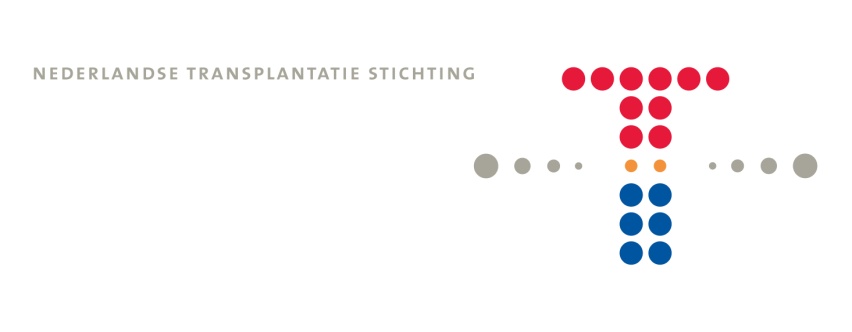 In samenwerking met de Orgaanadviescommissies: Expertmeeting Ketenzorg 13 december 2017 van 10.00 tot 17.00 uurLocatie: 	Karel 5, UtrechtOrganisatie: 	Nichon Jansen, Hanée Dentz en Eline SchiksCONCEPT Programma09.30 – 10.00 uur	Ontvangst met koffie en thee10.00 – 12.30 uur	- het voorspellen van tijdsduur overlijden bij potentiële DCD-donoren			- behandeling casuïstiek over dilemma's in de praktijk van orgaandonatie13.00 – 14.00	Lunch14.00 – 16.45 uur	- donorbehandeling op de IC:  de agonale fase- gevolgen van nieuwe medische ontwikkelingen op de donorbehandeling zoals beschreven in het Modelprotocol16.45 – 17.00 uur	Wrap up en evaluatie17.00 – 18.00 uur	Borrel